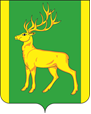 РОССИЙСКАЯ   ФЕДЕРАЦИЯ                                                          ИРКУТСКАЯ   ОБЛАСТЬ АДМИНИСТРАЦИЯ МУНИЦИПАЛЬНОГО ОБРАЗОВАНИЯКУЙТУНСКИЙ  РАЙОН   П О С Т А Н О В Л Е Н И Е«27» ноября     2018 г.                    р.п. Куйтун                               №_ 635-п__Об утверждении Комплексной схемы организации дорожного движения муниципального образования Куйтунский районРуководствуясь Федеральным законом от 06.10.2003 № 131-ФЗ «Об общих принципах организации местного самоуправления в Российской Федерации», федеральным законом № 196-ФЗ от 10.12.1995 г. «О безопасности дорожного движения» в целях исполнения поручения Президента РФ №Пр-637 ГС п.4.6 от 14.06.2016 г., ст. ст. 37, 46 Устава муниципального образования Куйтунский район, администрация муниципального образования Куйтунский районП О С Т А Н О В Л Я Е Т:	1. Утвердить Комплексную схему организации дорожного движения муниципального образования Куйтунский район (Приложение).     	2. Настоящее постановление вступает в силу после его официального опубликования.	3. Начальнику организационного отдела администрации муниципального образования Куйтунский район Яковлевой Л.И. опубликовать настоящее постановление в газете «Отчий край» и разместить на официальном сайте kuitun.irkobl.ru	4. Контроль за выполнением настоящего постановления возложить на начальника управления по ЖКХ администрации муниципального образования Куйтунский район Корзинина С.В.Мэр муниципального образованияКуйтунский район							А.П. МариПриложение  к постановлению администрации муниципального образования                 Куйтунский районот _27 ноября 2018 г.    __   №__635-п___КОМПЛЕКСНАЯ СХЕМАОРГАНИЗАЦИИ ДОРОЖНОГО ДВИЖЕНИЯмуниципального образования Куйтунский районВведениеКомплексная схема организации дорожного движения муниципального образования Куйтунский район (далее - КСОДД) разработана на основании Федерального закона от 10.12.1995 № 196-ФЗ «О безопасности дорожного движения», Федерального закона от 08.11.2008 № 257-ФЗ «Об автомобильных дорогах и о дорожной деятельности в Российской Федерации и о внесении изменений в отдельные законодательные акты Российской Федерации» и в соответствии с Приказом Министерства транспорта РФ от 17.03.2015 № 43 «Об утверждении Правил подготовки проектов и схем организации дорожного движения».Объектом КСОДД является дорожное движение на улично-дорожной сети всего муниципального образования Куйтунский район. КСОДД призвана минимизировать затраты времени на движение транспортных средств по улично-дорожной сети при условии обеспечения максимально возможной безопасности участников движения и экологической безопасности окружающей среды. Рис. 1 Граница муниципального образования Куйтунский район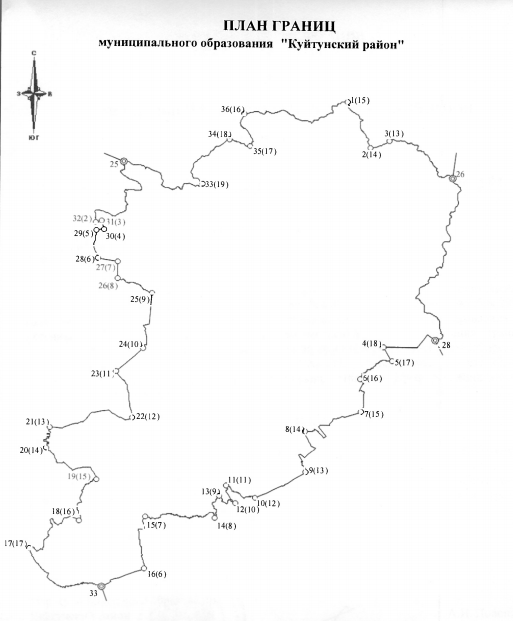 Границы муниципального образования Куйтунский район определяются следующими параметрами:Район расположен в западной части области и граничит с Тулунским, Братским, Балаганским и Зиминским районами. Протяженность с севера на юг – 130 км., с запада на восток – 85 км. Площадь района составляет 11210,5 км2, или 1,5 % от общей территории области. В состав муниципального образования Куйтунский район входит 1 городское поселение и 20 сельских администраций, объединяющих 69 сельских населенных пунктов. Административный центр района – р.п.. Куйтун. Граница Куйтунского района по смежеству с Братским районом начинается от стыка границ трех районов: Куйтунского, Тулунского и Братского, который находится в 1,8 км северо-западнее отметки 427,9, в 1,1 км юго-западнее отметки 414,8, в 3,8 км северо-восточнее отметки 576,7. Граница Куйтунского района по смежеству с Балаганским районом начинается от стыка границ Куйтунского, Братского и Балаганского районов, который находится в 3,1 км восточнее отметки 620,1, в 2,2 км юго-западнее отметки 637,1, в 3 км северо-восточнее отметки 632,7.Граница Куйтунского района по смежеству с Тулунским районом начинается от стыка границ трех районов: Тулунского, Куйтунского и Зиминского, который находится в 3 км южнее отметки 597,7, в 3,6 км западнее отметки 603,9, в 3,4 км северо-восточнее отметки 560,8.Граница Куйтунского района по смежеству с Зиминским районным муниципальным образованием начинается от стыка границ Куйтунского, Балаганского и Зиминского районов, который находится в 1,8 км северо-восточнее отметки 638,8, в 3,1 км юго-восточнее отметки 631,0, в 5,7 км юго-восточнее отметки 673,9. Характеристика сложившейся ситуации по организации дорожного движения 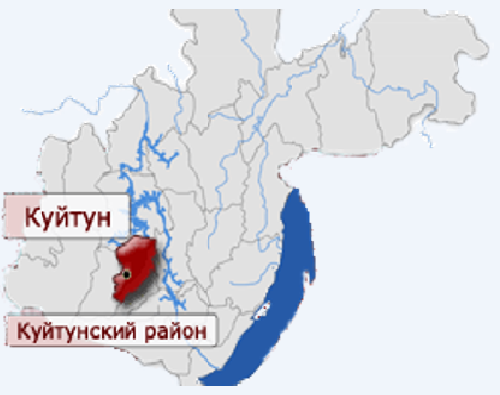 Дорожно-транспортная сеть района состоит из дорог IV категории, предназначенных не для скоростного движения. В таблицах 1-2 приведен перечень и характеристика дорог регионального и местного значения. Большинство дорог общего пользования местного значения имеют твердое и грунтовое покрытие. Содержание автомобильных дорог местного значения осуществляется за счет дорожного фонда района.             Муниципальное образование Куйтунский район обладает достаточно развитой автомобильной транспортной сетью, что создаёт оптимальные условия для перемещения населения, готовых товаров и сырья. Отсутствие альтернативных видов транспорта предъявляет большие требования к автомобильным дорогам. Сохранение автодорожной инфраструктуры осуществляется за счет ремонта автодорог с твердым покрытием и автодорог с гравийным покрытием. В условиях ограниченного финансирования дорожных работ с каждым годом увеличивается протяженность дорог требующих ремонта.           Дорожная сеть представлена дорогами регионального значения: утверждены постановлением Правительства Иркутской области  №478-ПП от 5 августа 2016 г.          Общая протяжённость улично-дорожной сети дорог составляет 488 км, в т.ч. с твердым покрытием – 92 км.  и грунтовые дороги - 396 км. Некоторые дороги с твердым покрытием требуют капитального и ямочного ремонта. Грунтовые дороги нуждаются в твердом покрытии (гравий, щебень) для повышения удобства передвижения по ним при любой погоде в любое время года. На территории муниципального образования Куйтунский район действует 3 топливораздаточных АЗС, 4 станции технического обслуживания.Исходя из общего количества легковых автомобилей, нормативных требований и наличия объектов дорожного сервиса, видно, что в настоящее время район обеспечен СТО и АЗС. Перечень дорог местного значения утвержден решением Думы Муниципального образования Куйтунский район № 23 от 24.02.2015 г.Классификация автомобильных дорог общего пользования местного значения и их отнесение к категориям автомобильных дорог (четвертой, пятой категориям) осуществляется в зависимости от транспортно-эксплуатационных характеристик и потребительских свойств автомобильных дорог в порядке, установленном Правительством Российской Федерации.Таблица 2. ПЕРЕЧЕНЬ АВТОМОБИЛЬНЫХ ДОРОГ ОБЩЕГО ПОЛЬЗОВАНИЯ РЕГИОНАЛЬНОГО ЗНАЧЕНИЯ ИРКУТСКОЙ ОБЛАСТИТаблица 2. Характеристика автомобильных дорог общего пользования местного значения на территории Муниципального образования Куйтунский районНа основании анализа существующей дорожно-транспортной ситуации в муниципальном образовании Куйтунский район были выявлены ключевые наиболее уязвимые движением элементы дорожной сети- Автомобильная дорога Новая Тельба – Наратай. Крутые спуски автомобильных дорог Куйтун-Андрюшино; ст. Харик-с. Харик. 	Автомобилизация в муниципальном образовании Куйтунский район (385 единицы/1000 человек в 2018 году) оценивается как выше средней (при уровне автомобилизации в Российской Федерации 270 единиц на 1000 человек). Для передвижения пешеходов предусмотрены тротуары. В местах пересечения тротуаров с проезжей частью оборудованы пешеходные переходы. Специализированные дорожки для велосипедного передвижения на территории района не предусмотрены. Движение велосипедистов осуществляется в соответствии с требованиями ПДД по дорогам общего пользования.                                                Ширина существующих тротуаров не везде соответствует интенсивности движения пешеходов, на некоторых улицах они и вовсе отсутствуют.Демографическая ситуация в муниципальном образовании Куйтунский район характеризуется уменьшением численности населения. Численность населения на 01.01.2018 г-28238 человек, по данным статистики. Муниципальное образование Куйтунский район располагает развитой сетью образовательных учреждений различных типов, обеспечивающей реальную возможность гражданам получить образование соответствующего уровня.Кроме того, развитие физической культуры и спорта является одним из приоритетных направлений социальной политики муниципального образования Куйтунский районНа территории муниципального образования Куйтунский район действует 5 муниципальных маршрутов регулярных пассажирских перевозок. Все маршруты обслуживаются по нерегулируемым тарифам.Интенсивность движения муниципалитета имеет специфические свойства и направленности, так, основной поток транспортных средств, приходится на дороги улиц: р.п. Куйтун ул. Красного Октября, ул. Советская, ул. К. Маркса, ул. Трактовая, ул. Фрунзе концентрируясь у мест притяжений (школ, больницы, продовольственных магазинов).Интенсивность по улице в час пик составляет до 80 авт. /час.Основное направление движение грузовых транспортных средств по муниципальному образованию Куйтунский район по следующим автомобильным дорогам:- Тельба –Куйтун, Панагино – Куйтун, Каранцай-КуйтунАнализ уровня безопасности дорожного движения.             Из всех источников опасности на автомобильном транспорте большую угрозу для населения представляют дорожно-транспортные происшествия. Основная часть происшествий происходит из-за нарушения правил дорожного движения, превышения скоростного режима.В настоящее время решение проблемы обеспечения безопасности дорожного движения является одной из важнейших задач. Для эффективного решения проблем, связанных с дорожно-транспортной аварийностью, непрерывно обеспечивать системный подход к реализации мероприятий по повышению безопасности дорожного движения.2. Цель и задачи КСОДДЦелью КСОДД является разработка методов организации движения, обеспечение повышения экономической эффективности перевозок, при условии обеспечения безопасного движения, снижение вредных воздействий на окружающую среду и исходя из реально возможных капитальных вложений.При разработке КСОДД решаются следующие задачи:Распределение транспортных потоков по улично-дорожной сети муниципального      образования Куйтунский районВыявление и анализ мест концентрации дорожно-транспортных происшествий;Определение ожидаемого эффекта от внедрения КСОДД.Принципиальные предложения и решения организациидорожного движенияАнализ сложившейся обстановки показывает, что внедряемые мероприятия в области организации дорожного движения, как правило, локальны, плохо взаимосвязаны и не составляют в целом единую систему. Из сферы проектирования выпадают мероприятия по организации дорожного движения, затрагивающие всю улично-дорожную сеть. Применяемые на практике методы и технические средства организации дорожного движения недостаточно гибко реагируют на изменения состояния дорожного движения.Ограничение скоростного режима движения транспортных средств является действенным средством предупреждения дорожно-транспортных происшествий и снижение тяжести их последствий.Локальные ограничения скорости устанавливаются исходя из условий движения на конкретных участках дорог. Локальные ограничения скорости вводятся только при помощи дорожных знаков. Локальные ограничения скорости на территории р.п. Куйтун предусмотрены на многих улицах. Интенсивность движения - важнейшая характеристика транспортного потока, которая принимается во внимание при выборе методов организации движения. Интенсивность движения определяется количеством транспортных средств, проходящих через какой-либо участок дороги в единицу времени (обычно, в течение часа). Водители оценивают интенсивность движения, руководствуясь субъективными впечатлениями. Представление об интенсивности движения складывается из следующих факторов: насколько заполнена транспортными средствами проезжая часть, с какой скоростью движется транспортный поток, с какими интервалами следуют друг за другом автомобили. С ростом интенсивности увеличивается плотность движения (количество транспортных средств на единицу длины дороги, например, на один километр), и возрастает сложность маневрирования, особенно при обгонах.При движении по улично-дорожной сети муниципального образования Куйтунский район наиболее безопасной является скорость, равная или близкая к средней скорости транспортного потока. Если же скорость автомобиля отличается от средней скорости потока, то вероятность быть вовлеченным в ДТП для такого автомобиля возрастает примерно пропорционально отклонения от средней скоростью потока.Водители должны выбирать скорость и с учетом интенсивности пешеходного движения. Если по тротуару пешеходы идут сплошным потоком, то также возрастает возможность их выхода на проезжую часть.Водитель должен с повышенным вниманием проезжать мимо любого скопления людей на тротуаре, мимо остановочных пунктов маршрутных транспортных средств и помнить, что ПДД разрешают пешеходам в определенных случаях переходить дорогу вне пешеходных переходов и двигаться по проезжей части.Состояние проезжей части, ее ровность и качество покрытия существенным образом влияют на выбор скорости. При прочих равных условиях в дождь, при снегопаде и особенно гололедице скорость следует снижать, поскольку путь торможения автомобиля возрастает в несколько раз.В населённых пунктах пунктах муниципального образования Куйтунский район, разрешается движение транспортных средств со скоростью не более 60 км/ч, т.к. перед населенными пунктами установлены знаки 5.23.1, 5.23.2 «Начало населенного пункта» (с белым фоном).Во всех случаях скорость должна быть такой, чтобы водитель мог остановить транспортное средство в пределах просматриваемого участка с учетом метеорологических условий (дождь, снег, туман и т.п.).Снижение скорости и, если это необходимо, полная остановка транспортного средства являются наиболее эффективными мерами по предупреждению ДТП и снижению тяжести возможных последствий при столкновениях, наездах и т.п.ПДД содержат целый ряд предписаний по снижению скорости и остановке транспортного средства в конкретных условиях. Эти требования необходимы, прежде всего, в целях обеспечения безопасности дорожного движения. Принимать меры к снижению скорости вплоть до полной остановки транспортного средства водитель должен и в случае возникновения опасности.Количество участников дорожного движения передвигающихся на велосипедах и мопедах в муниципальном образовании Куйтунский район увеличивается с каждым годом.В зависимости от возраста правила движения на велосипеде различаются. Требования в отношении велосипедистов можно условно разделить на следующие группы:1) требования для лиц, в возрасте старше 14 лет;2) требования для лиц, в возрасте младше 14 лет.Велосипедистам в возрасте до 14 лет (особенно малолетние, не достигшие возраста 7 лет) разрешено движение только по тротуарам, пешеходным и велопешеходным дорожкам, а также в пределах пешеходных зон. При этом лица, в возрасте младше 7 лет, должны осуществлять движение на стороне для движения пешеходов. Однако придание указанным лицам официального статуса участника дорожного движения, влекущее за собой, как минимум, изучение основ ПДД, своих прав и обязанностей, должно позитивно сказаться на воспитании подрастающего поколения, формировании чувства ответственности, навыков вождения, которые позволят в будущем обеспечить соблюдение безопасности дорожного движения при управлении механическими транспортными средствами.Велосипедисты в возрасте старше 14 лет должны соблюдать следующие требования:1) осуществлять движение по велосипедной, велопешеходной дорожкам или полосе для велосипедистов;2) осуществлять движение по правому краю проезжей части, если:габаритная ширина велосипеда, прицепа к нему либо перевозимого груза превышает 1 м;движение велосипедистов осуществляется в колоннах;3) осуществлять движение по обочине, если отсутствуют велосипедная и велопешеходная дорожки, полоса для велосипедистов либо отсутствует возможность двигаться по ним или по правому краю проезжей части;4) осуществлять движение по тротуару или пешеходной дорожке, если:- отсутствуют велосипедная и велопешеходная дорожки, полоса для велосипедистов, либо отсутствует возможность двигаться по ним, а также по правому краю проезжей части или обочине;- велосипедист сопровождает велосипедиста в возрасте до 7 лет либо перевозит ребенка в возрасте до 7 лет на дополнительном сиденье, в велоколяске или в прицепе, предназначенном для эксплуатации с велосипедом.На территории муниципального образования Куйтунский район остро стоит проблема дисциплины на дорогах. Необходимо умело развивать в каждом участнике дорожного движения понимание опасности. Также важно поддержать хорошо зарекомендовавшие себя формы работы по профилактике детского дорожно-транспортного травматизма.Основные положения, реализация которых может дать положительный результат в деле законопослушного воспитания участников дорожного движения:- обеспечение глубокого осознания каждым человеком объективно существующей опасности в дорожном движении, целенаправленное разрушение часто встречающихся иллюзий безопасности и вседозволенности, мешающих формированию правильного поведения людей на улицах и дорогах; 	- сознательное понимание каждым участником дорожного движения причин возникновения дорожно-транспортных происшествий и, прежде всего, коренящихся в самом человеке;- обеспечение достижения твердой уверенности в том, что при рациональном, грамотном поведении, при соблюдении ПДД можно избежать или свести к минимуму вероятность возникновения дорожно-транспортных происшествий;- формирование правосознания участников дорожного движения при проведении пропагандистских кампаний, мероприятий, целенаправленных на закрепление положительных стереотипов их поведения в сфере дорожного движения.В муниципальном образовании Куйтунский район внимание уделяется экологическому состоянию окружающей среды. В отработавших газах содержатся канцерогенные компоненты (окислы азота и углерода, альдегиды, свинец, хлор, фосфор и т.д.). Отрицательно воздействует на человека и шум, который является причиной более 70% нервных расстройств жителей городов и поселков, вызывая усталость, раздражительность, бессонницу.Интенсивное воздействие автотранспорта на окружающую среду в муниципальном образовании Куйтунский район происходит вследствие следующих факторов:1) шума, создаваемого двигателем внутреннего сгорания, шасси автомобиля и в результате взаимодействия шины с дорожным покрытием;2) производства ремонта и технического обслуживания своими силами, без учета экологических последствий;Эта проблема приводит к снижению уровня благоустроенности поселка и способствует возникновению дорожно-транспортных происшествий.Учитывая сложившуюся планировочную структуру муниципального образования Куйтунский район и характер дорожно-транспортной сети, отсутствие дорог с интенсивным движением в районах жилой застройки, можно сделать вывод о сравнительно благополучной экологической ситуации в части воздействия транспортной инфраструктуры на окружающую среду, безопасность и здоровье человека.Обеспечение безопасности на автомобильных дорогах является важнейшей частью социально-экономического развития муниципального образования Куйтунский район.Главной задачей обеспечения безопасности является организация единой совокупной системы управления безопасностью с созданием эффективного механизма регулирования транспортной деятельности под надзором федеральных исполнительных органов и органов местного самоуправления, общественных объединений.Базовыми данными при принятии варианта проектирования являются статистические сведения, которые формируются специалистами по безопасности дорожного движения и применяются для анализа дорожно-транспортных происшествий, выявления проблемных точек и негативных тенденций, оценки эффективности мер, которые направлены на сокращение количества, тяжести дорожно-транспортных происшествий.В муниципального образования Куйтунский район проектирование организации дорожного движения состоит из:- профилактики дорожно-транспортного травматизма, разработки новых подходов в популяризации правил дорожного движения;- обсуждения вопросов усиления взаимодействия между ведомствами в управлении безопасностью дорожного движения, определение первоочередных мер, которые направлены на улучшение ситуации на дорогах;- контроля уполномоченных органов, которые способны незамедлительно реагировать на сложившуюся ситуацию на автомобильных дорогах.Таким образом, к приоритетным задачам социального и экономического развития муниципального образования Куйтунский район в среднесрочной и долгосрочной перспективе относятся задачи по сохранению жизни и здоровья участников дорожного движения. Их достижение планируется путем улучшения организации дорожного движения, инфраструктуры автомобильных дорог, дисциплины среди участников дорожного движения, качества оказания медицинской помощи пострадавшим и т.д. Вследствие этого планируется снижение социально-экономического и демографического ущерба в результате дорожно-транспортных происшествий и их последствий. Мероприятия по организации дорожного движения*Оценка основных мероприятий (вариантов проектирования)Мероприятия по организации дорожного движения следует ориентировать на устранение мест концентрации ДТП, предотвращение заторов, внедрение эффективных маршрутных систем, определение оптимальных пределов скоростей с учетом особенностей улично-дорожной сети и интенсивности транспортных потоков, организацию стоянок транспортных средств.В качестве показателей эффективности проектного решения используется оценка:уровня безопасностиуровня загрузки дорог движениемуровня оснащенности техническими средствами организации движениясостояния экологической безопасности.Состояние организации дорожного движения (далее - ОДД) на расчетный срок реализации предлагаемых в рамках КСОДД мероприятий: Применение современных инженерных схем и методов регулирования, внедрение более современных технических средств, воспитание дисциплины пешеходов и других участников движения, поддержание экологической безопасности городского округа, учтенных при разработке КСОДД, позволит повысить эффективность организации дорожного движения.Проведение комплекса мероприятий по повышению безопасности дорожного движения.             В состав улично-дорожной сети входят технические средства организации дорожного движения и другие элементы дорожной инфраструктуры, требования к которым также устанавливаются государственными стандартами. Поэтому проведение мероприятий в целях повышения безопасности дорожного движения является неотъемлемой частью концептуального подхода к решению вопросов дорожного хозяйства и транспорта муниципального образованиях. В некоторых случаях наиболее целесообразно регулировать дорожное движение обустройством искусственных дорожных неровностей (ИДН). Практика показывает, что при оборудовании пешеходных переходов в данном конкретном месте снижается до нуля. В целях организации дорожного движения на некоторых улицах р.п.Куйтун установлены объекты искусственных дорожных неровностей и элементы наружного освещения. Дислокация дорожных знаковна территории муниципального образования Куйтунский районДислокацией дорожных знаков на территории муниципального образования Куйтунский район предусмотрены следующие технические средства для организации дорожного движения: дорожные знаки и дорожная разметка на муниципальных дорогах общего пользования.Размещение технических средств для организации дорожного движении на территории муниципального образования Куйтунский район произведено в соответствии с Федеральным законом от 10.12.1995 №196-ФЗ «О безопасности дорожного движения», ГОСТ Р52290-2004 «Технические средства организации дорожного движения. Знаки дорожные. Общие технические требования», ГОСТ Р 51256-2011«Технические средства организации дорожного движения. Разметка дорожная. Классификация. Технические требования», ГОСТ Р 52605-2006 «Технические средства организации дорожного движения. Искусственные неровности. Общие технические требования. Правила применения», постановлением Совета Министров - Правительства РФ от 23.10.1993 № 1090 «О правилах дорожного движения». Номенклатура дорожных знаков  в муниципальном образовании Куйтунский район  постоянно контролируется, уточняется и актуализируется.Ожидаемое снижение дорожно-транспортных происшествий. Помимо этого, ожидаются качественные изменения в сфере дорожного хозяйства, эффект от которых объективно оценить не представляется возможным.Наименование автомобильной дорогиРайон, населенный пунктМестоположение, адрес автомобильной дороги: Иркутская областьМестоположение, адрес автомобильной дороги: Иркутская областьОбщая протяженность, кмВ том числе по категориямВ том числе по категориямНаименование автомобильной дорогиРайон, населенный пунктНачало автомобильной дорогиКонец автомобильной дорогиОбщая протяженность, кмкатегорияпротяженностьКуйтунский районКуйтунский районКуйтунский районКуйтунский районКуйтунский районКуйтунский районКуйтунский район«Куйтун-Лермонтовский-п.ж.д.ст.Мингатуй»-Каранцайв том числеот примыкания к полосе отвода на км 1+034 автодороги Лермонтовский-Александро-Невская станица км 0+025до границы с. Каранцай км 25+62225,597V25,597«Куйтун-Лермонтовский-п.ж.д.ст.Мингатуй»-КаранцайКуйтунскийот примыкания к полосе отвода на км 1+034 автодороги Лермонтовский-Александро-Невская станица км 0+025до границы д.Станица 3-я км 12+55312,528V12,528«Куйтун-Лермонтовский-п.ж.д.ст.Мингатуй»-КаранцайКуйтунскийот границы д. Станица 3-я км 13+455до границы с. Каранцай км 25+62212,167V12,167«Куйтун-Лермонтовский-п.ж.д.ст.Мингатуй»-Каранцай                                                                                                                                              (в границах д. Станица 3-я)д.Станица 3-яот границы д. Станица 3-я км 12+553до границы д. Станица 3-я км 13+4550,902V0,902«Куйтун-Уян-Новая Када»-Xарик-Карымск-«Новосибирск-Иркутск»в том числеот примыкания к полосе отвода на км 22+219 автодороги Куйтун-Уян-Новая Када км 0+025до примыкания к полосе отвода на км 1598+861 автодороги М-53 «Байкал» км 58+24850,630IV50,630«Куйтун-Уян-Новая Када»-Xарик-Карымск-«Новосибирск-Иркутск»Куйтунскийот примыкания к полосе отвода на км 22+219 автодороги Куйтун-Уян-Новая Када км 0+025до примыкания к полосе отвода на км 1589+100 автодороги М-53 «Байкал» км 14+50714,482IV14,482«Куйтун-Уян-Новая Када»-Xарик-Карымск-«Новосибирск-Иркутск»Куйтунскийот примыкания к полосе отвода на км 1589+100 автодороги М-53 «Байкал» км 14+786до границы п. Харик км 19+5434,757IV4,757«Куйтун-Уян-Новая Када»-Xарик-Карымск-«Новосибирск-Иркутск»Куйтунскийот границы п. Харик км 21+888до границы с. Тихорут км 31+1179,229IV9,229«Куйтун-Уян-Новая Када»-Xарик-Карымск-«Новосибирск-Иркутск»Куйтунскийот границы с. Тихорут км 32+989до границы п. Игнино км 41+0488,059IV8,059«Куйтун-Уян-Новая Када»-Xарик-Карымск-«Новосибирск-Иркутск»Куйтунскийот границы п. Игнино км 43+172до границы с. Карымск км 46+4863,314IV3,314«Куйтун-Уян-Новая Када»-Xарик-Карымск-«Новосибирск-Иркутск»Куйтунскийот границы с. Карымск км 49+472до примыкания к полосе отвода железной дороги км 50+9951,523IV1,523«Куйтун-Уян-Новая Када»-Xарик-Карымск-«Новосибирск-Иркутск»                                                                                                                                  (в границах с.Харик)п. Харикот границы п. Харик км 19+543до примыкания к полосе отвода железной дороги км 20+5902,284IV2,284«Куйтун-Уян-Новая Када»-Xарик-Карымск-«Новосибирск-Иркутск»                                                                                                                                  (в границах с.Харик)п. Харикот примыкания к полосе отвода железной дороги км 20+651до границы п. Харик км 21+8882,284IV2,284«Куйтун-Уян-Новая Када»-Xарик-Карымск-«Новосибирск-Иркутск»                                                                                                                      (в границах с.Тихорут)с. Тихорутот границы с. Тихорут км 31+117до границы с. Тихорут км 32+9891,872IV1,872«Куйтун-Уян-Новая Када»-Xарик-Карымск-«Новосибирск-Иркутск»                                                                                                                       (в границах п.Игнино)п. Игниноот границы п. Игнино км 41+048до границы п. Игнино км 43+1722,124IV2,124«Куйтун-Уян-Новая Када»-Xарик-Карымск-«Новосибирск-Иркутск»                                                                                                                          (в границах с.Карымск)с. Карымскот границы с. Карымск км 46+486до границы с. Карымск км 49+4722,986IV2,986Барлук-«Куйтун-Уян-Новая Када»в том числеот примыкания к полосе отвода на км 32+790 автодороги Куйтун-Барлук-Мингатуй                                                                                               км 0+025до примыкания к полосе отвода на км 21+863 автодороги Куйтун-Уян-Новая Када км 28+97328,948IV28,948Барлук-«Куйтун-Уян-Новая Када»Куйтунскийот примыкания к полосе отвода на км 32+790 автодороги Куйтун-Барлук-Мингатуй км 0+025до границы с.  Барлук км 1+7251,700IV1,700Барлук-«Куйтун-Уян-Новая Када»Куйтунскийот границы с. Барлук км 2+088до границы п. Березовский км 19+81217,724IV17,724Барлук-«Куйтун-Уян-Новая Када»Куйтунскийот границы п. Березовский км 21+089до примыкания к полосе отвода на км 21+863 автодороги Куйтун-Уян-Новая Када км 28+9737,884IV7,884Барлук-«Куйтун-Уян-Новая Када»                                                                                                                                                                         (в границах с. Барлук)с. Барлукот границы с. Барлук км 1+725до границы с. Барлук км 2+0880,363IV0,363Барлук-«Куйтун-Уян-Новая Када»                                                                                                                                                                       (в границах п. Березовский)п. Березовскийот границы п. Березовский км 19+812до границы п. Березовский км 21+0891,277IV1,277Большой Кашелак-Апраксинав том числеот примыкания к полосе отвода на км 11+805 автодороги Харик-Большой Кашелак                                                                                            км 0+000до границы д. Апраксина км 11+64811,648IV11,648Большой Кашелак-АпраксинаКуйтунскийот примыкания к полосе отвода на км 11+805 автодороги Харик-Большой Кашелак (км 0+000)до границы с. Большой Кашелак км 0+0770,077IV0,077Большой Кашелак-АпраксинаКуйтунскийот границы с. Большой Кашелак км 0+421до границы д. Апраксина км 11+64811,227IV11,227Большой Кашелак-Апраксина                                                                                                                                                                             (в границах с. Большой Кашелак)с. Большой Кашелакот границы с. Большой Кашелак км 0+077до границы с. Большой Кашелак км 0+4210,344IV0,344Куйтун-Барлук-Мингатуйв том числеот примыкания к полосе отвода автодороги М-53 «Байкал» км 0+097до границы с. Мингатуй км 67+61067,513IV/V 
 32,797/ 34,716Куйтун-Барлук-МингатуйКуйтунскийот примыкания к полосе отвода автодороги М-53 «Байкал» км 0+097до границы с. Сулкет км 9+2779,180IV - 29,577
V - 33,0949,180Куйтун-Барлук-МингатуйКуйтунскийот границы с. Сулкет км 10+636до границы с. Бурук км 21+01610,380IV - 29,577
V - 33,09410,380Куйтун-Барлук-МингатуйКуйтунскийот границы с. Бурук км 22+877до границы с. Броды км 48+82025,943IV - 29,577
V - 33,09425,943Куйтун-Барлук-МингатуйКуйтунскийот границы с. Броды км 49+982до границы п. Бузулук км 59+6949,712IV - 29,577
V - 33,0949,712Куйтун-Барлук-МингатуйКуйтунскийот границы п. Бузулук км 60+154до границы с. Мингатуй км 67+6107,456IV - 29,577
V - 33,0947,456Куйтун-Барлук-Мингатуй                                                                                                                                                                                 (в границах с. Сулкет)с. Сулкетот границы с. Сулкет км 9+277до границы с. Сулкет км 10+6361,359IV1,359Куйтун-Барлук-Мингатуй                                                                                                                                                       (в границах с. Бурук)с. Бурукот границы с. Бурук км 21+016до границы с. Бурук км 22+8771,861IV1,861Куйтун-Барлук-Мингатуй                                                                                                                                                                            (в границах с. Броды)с. Бродыот границы с. Броды км 48+820до границы с. Броды км 49+9821,162V1,162Куйтун-Барлук-Мингатуй                                                                                                                                                                                   (в границах п. Бузулук)п. Бузулукот границы п. Бузулук км 59+694до границы п. Бузулук км 60+1540,460V0,460Куйтун-Ключи-Андрюшинов том числеот границы р.п. Куйтун км 1+095до примыкания к полосе отвода на км 8+027 автодороги Куйтун-Уян-Новая Када км 15+14914,054V14,054Куйтун-Ключи-АндрюшиноКуйтунскийот границы р.п. Куйтун км 1+095до границы с. Ключи км 8+0486,953V6,953Куйтун-Ключи-АндрюшиноКуйтунскийот границы с. Ключи км 9+574до примыкания к полосе отвода на км 8+027 автодороги Куйтун-Уян-Новая Када км 15+1495,575V5,575Куйтун-Ключи-Андрюшино                                                                                                                                                                                   (в границах с. Ключи)с. Ключиот границы с. Ключи км 8+048до границы с. Ключи км 9+5741,526V1,526Куйтун-Лермонтовский-п.ж.д.ст. Мингатуйв том числеот примыкания к полосе отвода на км 4+825 автодороги ст. Куйтун-Куйтун км 0+025до примыкания к полосе отвода на км 1543+631 автодороги М-53 «Байкал» км 32+54732,522IV32,522Куйтун-Лермонтовский-п.ж.д.ст. МингатуйКуйтунскийот границы р.п. Куйтун км 0+791до границы п. Еланский км 13+28812,497IV12,497Куйтун-Лермонтовский-п.ж.д.ст. МингатуйКуйтунскийот границы п. Еланский км 13+635до границы с. Кундуй км 20+1186,483IV6,483Куйтун-Лермонтовский-п.ж.д.ст. МингатуйКуйтунскийот границы с. Кундуй км 22+322до границы с. Чеботариха км 24+0271,705IV1,705Куйтун-Лермонтовский-п.ж.д.ст. МингатуйКуйтунскийот границы с. Чеботариха км 25+591до примыкания к полосе отвода на км 1543+631 автодороги М-53 «Байкал» км 32+5476,956IV6,956Куйтун-Лермонтовский-п.ж.д.ст. Мингатуй                                                                                                                                                                   (в границах р.п. Куйтун)р.п. Куйтунот примыкания к полосе отвода на км 4+825  автодороги ст. Куйтун-Куйтун км 0+025до границы р.п. Куйтун км 0+7910,766IV0,766Куйтун-Лермонтовский-п.ж.д.ст. Мингатуй                                                                                                                                                                       (в границах п. Еланский)п. Еланскийот границы п. Еланский км 13+288до границы п. Еланский км 13+6350,347IV0,347Куйтун-Лермонтовский-п.ж.д.ст. Мингатуй                                                                                                                                                           (в границах с. Кундуй)с. Кундуйот границы с. Кундуй км 20+118до границы с. Кундуй км 22+3222,204IV2,204Куйтун-Лермонтовский-п.ж.д.ст. Мингатуй                                                                                                                                                                  (в границах с. Чеботариха)с. Чеботарихаот границы с. Чеботариха км 24+027до границы с. Чеботариха км 25+5911,564IV1,564Куйтун-Уян-Новая Кадав том числеот примыкания к ул.  Майская р.п. Куйтун км 0+000до границы д. Новая Када км 53+35853,358IV/V                                                                                                                                                                                                             50,459 / 2,899Куйтун-Уян-Новая КадаКуйтунскийот границы р.п. Куйтун км 0+405до границы с. Андрюшино км 6+3225,917IV - 44,871,                                                                                                                                                                                                            V - 0,7575,917Куйтун-Уян-Новая КадаКуйтунскийот границы с. Андрюшино км 7+912до границы с. Уян км 29+95322,041IV - 44,871,                                                                                                                                                                                                            V - 0,75722,041Куйтун-Уян-Новая КадаКуйтунскийот границы с. Уян км 32+878до границы с. Подъяр км 37+5094,631IV - 44,871,                                                                                                                                                                                                            V - 0,7574,631Куйтун-Уян-Новая КадаКуйтунскийот границы с. Подъяр км 38+177до границы с. Усть-Када км 50+45912,282IV - 44,871,                                                                                                                                                                                                            V - 0,75712,282Куйтун-Уян-Новая КадаКуйтунскийот границы с. Усть-Када км 52+601до границы д. Новая Када км 53+3580,757IV - 44,871,                                                                                                                                                                                                            V - 0,7570,757Куйтун-Уян-Новая Када                                                                                                                                                                                      (в границах р.п. Куйтун)р.п. Куйтунот примыкания к ул. Майская р.п. Куйтун км 0+000до границы р.п. Куйтун км 0+4050,405IV0,405Куйтун-Уян-Новая Када                                                                                                                                                                                      (в границах с. Андрюшино)с. Андрюшиноот границы с. Андрюшино км 6+322до границы с. Андрюшино км 7+9121,590IV1,590Куйтун-Уян-Новая Када                                                                                                                                                                                         (в границах с. Уян)с. Уянот границы с. Уян км 29+953до границы с. Уян км 32+8782,925IV2,925Куйтун-Уян-Новая Када                                                                                                                                                                                       (в границах д. Красный Яр)д. Красный Ярот границы д. Красный Яр км 37+509до границы д. Красный Яр км 38+1770,668IV0,668Куйтун-Уян-Новая Када                                                                                                                                                                                      (в границах с. Усть-Када)с. Усть-Кадаот границы с. Усть-Када км 50+459до границы с. Усть-Када км 52+6012,142V2,142Кундуй-Александро-Невская станица-Амурв том числеот примыкания к полосе отвода на км 20+332 автодороги Куйтун-Лермонтовский-п.ж.д.ст. Мингатуй км 0+025до границы с. Амур км 21+80521,780IV21,780Кундуй-Александро-Невская станица-АмурКуйтунскийот границы с. Кундуй км 0+956до границы д. Александро-Невская станица                                                                                                                                                       км 5+2814,325IV4,325Кундуй-Александро-Невская станица-АмурКуйтунскийот границы д. Александро-Невская станица                                                                                                                                                       км 7+656до границы с. Амур км 21+80514,149IV14,149Кундуй-Александро-Невская станица-Амур (в границах с. Кундуй)с. Кундуйот примыкания к полосе отвода на км 20+332 автодороги Куйтун-Лермонтовский-п.ж.д.ст. Мингатуй км 0+025до границы с. Кундуй км 0+9560,931IV0,931Кундуй-Александро-Невская станица-Амур (в границах д. Александро-Невская станица)д. Александро-Невская станицаот границы д. Александро-Невская  станица                                                                                                                                                          км 5+281до границы д. Александро-Невская станица                                                                                                                                                          км 7+6562,375IV2,375Кундуй-Каразейв том числеот примыкания к полосе отвода на км 1+506 автодороги Кундуй-Александро-Невская станица-Амур км 0+025до примыкания к полосе отвода на км 14+280 автодороги Тулюшка-Каразей-Таган км 9+0999,074IV9,074Кундуй-КаразейКуйтунскийот примыкания к полосе отвода на км 1+506 автодороги Кундуй-Александро-Невская станица-Амур км 0+025до границы с. Каразей км 8+6258,600IV8,600Кундуй-Каразей                                                                                                                                                                                                       (в границах с. Каразей)с. Каразейот границы с. Каразей км 8+625до примыкания к полосе отвода на км 14+280 автодороги Тулюшка-Каразей-Таган км 9+0990,474IV0,474Лермонтовский-Александро-Невская станицав том числеот примыкания к полосе отвода на км 7+460 автодороги Куйтун-Лермонтовский-п.ж.д.ст. Мингатуй км 0+025до примыкания к полосе отвода на км 6+902 автодороги Кундуй-Александро-Невская станица-Амур км 7+3617,336IV /V                                                                                                                                                                                                      3,552/ 3,784Лермонтовский-Александро-Невская станицаКуйтунскийот примыкания к полосе отвода на км 7+460 автодороги Куйтун-Лермонтовский-п.ж.д.ст. Мингатуй км 0+025до границы п. Лермонтовский км 1+5021,477IV - 2,573,                                                                                                                                                                                                       V - 3,4491,477Лермонтовский-Александро-Невская станицаКуйтунскийот границы п. Лермонтовский км 2+481до границы д. Александро-Невская станица                                                                                                                                                         км 7+0264,545IV - 2,573,                                                                                                                                                                                                       V - 3,4494,545Лермонтовский-Александро-Невская станица (в границах п. Лермонтовский)п. Лермонтовскийот границы п. Лермонтовский км 1+502до границы п. Лермонтовский км 2+4810,979IV0,979Лермонтовский-Александро-Невская станица (в границах д. Александро-Невская станица)д. Александро-Невская станицаот границы д. Александро-Невская станица                                                                                                                                                       км 7+026до примыкания к полосе отвода на км 6+902 автодороги Кундуй-Александро-Невская станица-Амур км 7+3610,335V0,335Малая Кочерма-п.ж.д.ст. Мингатуйв том числеот примыкания к полосе отвода на км 9+033 автодороги Сулкет-Александро-Невский Завод-Майский-Тулюшка км 0+025до примыкания к полосе отвода на км 1542+918 автодороги М-53 «Байкал» км 11+36511,340V11,340Малая Кочерма-п.ж.д.ст. МингатуйКуйтунскийот границы с. Малая Кочерма км 0+292до границы д. Тобино км 7+0556,763V6,763Малая Кочерма-п.ж.д.ст. МингатуйКуйтунскийот границы д. Тобино км 7+946до примыкания к полосе отвода на км 1542+918 автодороги М-53 «Байкал» км 11+3653,419V3,419Малая Кочерма-п.ж.д.ст. Мингатуй                                                                                                                                                                                  (в границах с. Малая Кочерма)с. Малая Кочермаот примыкания к полосе отвода на км 9+033 Сулкет-Александро-Невский Завод-Майский-Тулюшка км 0+025до границы с. Малая Кочерма км 0+2920,267V0,267Малая Кочерма-п.ж.д.ст. Мингатуй                                                                                                                                                                    (в границах д. Тобино)д. Тобиноот границы д. Тобино км 7+055до границы д. Тобино км 7+9460,891V0,891Подъезд к п. ЛенинскийКуйтунскийот примыкания к полосе отвода на км 39+332 автодороги «Куйтун-Уян-Новая Када»-Xарик-Карымск-Новосибирск-Иркутск км 0+025до км 3+162 автодороги Подъезд к п. Ленинский3,137V3,137Подъезд к п. Сосновскийв том числеот примыкания к полосе отвода на км 1585+561 автодороги М-53 «Байкал» км 0+090до примыкания к полосе отвода на км 7+260 автодороги «Куйтун-Уян-Новая Када»-Xарик-Карымск-«Новосибирск-Иркутск» км 10+67510,585V10,585Подъезд к п. СосновскийКуйтунскийот примыкания к полосе отвода на км 1585+561 автодороги М-53 «Байкал» км 0+090до границы п.  Сосновский  км 9+3039,213V9,213Подъезд к п. Сосновский                                                                                                                                                                                          (в границах п. Сосновский)п. Сосновскийот границы п. Сосновский км 9+303до примыкания к полосе отвода на км 7+260 автодороги «Куйтун-Уян-Новая Када»-Xарик-Карымск-«Новосибирск-Иркутск» км 10+6751,372V1,372Подъезд к п. СтепнойКуйтунскийот примыкания к полосе отвода на км 1589+400 автодороги М-53 «Байкал» км 0+097до границы п. Степной км 2+1772,080IV2,080Станица 3-я-Илив том числеот примыкания к полосе отвода на км 12+933 автодороги «Куйтун-Лермонтовский-п.ж.д.ст. Мингатуй»-Каранцай км 0+025до границы с. Или км 3+5903,565V3,565Станица 3-я-ИлиКуйтунскийот границы д. Станица 3-я км 0+831до границы с. Или км 3+5902,759V2,759Станица 3-я-Или   (в границах д. Станица 3-я)д. Станица 3-яот примыкания к полосе отвода на км 12+933 автодороги «Куйтун-Лермонтовский-п.ж.д.ст. Мингатуй»-Каранцай км 0+025до границы д. Станица 3-я км 0+8310,806V0,806Сулкет-Александро-Невский Завод-Майский-Тулюшкав том числеот примыкания к полосе отвода на км 11+220 автодороги Куйтун-Барлук-Мингатуй                                                                                                                          км 0+025до примыкания к полосе отвода на км 1532+728 автодороги М-53 «Байкал» км 39+91639,891IV/V                                                                                                                                                                                                      38,529/ 1,362Сулкет-Александро-Невский Завод-Майский-ТулюшкаКуйтунскийот примыкания к полосе отвода на км 11+220 автодороги Куйтун-Барлук-Мингатуй                                                                                                                          км 0+025до границы с. Малая Кочерма км 8+2188,193IV - 33,866,                                                                                                                                                                                                       V - 1,3628,193Сулкет-Александро-Невский Завод-Майский-ТулюшкаКуйтунскийот границы с. Малая Кочерма км 9+654до границы с. Александро-Невский Завод км 18+9479,293IV - 33,866,                                                                                                                                                                                                       V - 1,3629,293Сулкет-Александро-Невский Завод-Майский-ТулюшкаКуйтунскийот границы с. Александро-Невский Заводкм 19+602до границы п. Майский км 24+6035,001IV - 33,866,                                                                                                                                                                                                       V - 1,3625,001Сулкет-Александро-Невский Завод-Майский-ТулюшкаКуйтунскийот границы п. Майский км 25+963до границы д. Широкие Кочки км 30+2864,323IV - 33,866,                                                                                                                                                                                                       V - 1,3624,323Сулкет-Александро-Невский Завод-Майский-ТулюшкаКуйтунскийот границы д. Широкие Кочки км 31+498до примыкания к полосе отвода на км 1532+728 автодороги М-53 «Байкал» км 39+9168,418IV - 33,866,                                                                                                                                                                                                       V - 1,3628,418Сулкет-Александро-Невский Завод-Майский-Тулюшка                                                                                                                                                     (в границах с. Малая Кочерма)с. Малая Кочермаот границы с. Малая Кочерма км 8+218до границы с. Малая Кочерма км 9+6541,436IV1,436Сулкет-Александро-Невский Завод-Майский-Тулюшка (в границах с. Александро-Невский Завод)с. Александро-Невский Заводот границы с. Александро-Невский Завод                                                                                                                                                           км 18+947до границы с. Александро-Невский Завод                                                                                                                                                           км 19+6020,655IV0,655Сулкет-Александро-Невский Завод-Майский-Тулюшка                                                                                                                           (в границах п. Майский)п. Майскийот границы п. Майский км 24+603до границы п. Майский км 25+9631,360IV1,360Сулкет-Александро-Невский Завод-Майский-Тулюшка                                                                                                                                 (в границах д. Широкие Кочки)д. Широкие Кочкиот границы д. Широкие Кочки км 30+286до границы д. Широкие Кочки км 31+4981,212IV1,212Тулюшка-Каразей-Таганв том числеот примыкания к полосе отвода на км 1536+347 автодороги М-53 «Байкал» км 0+100до границы д. Таган км 20+79820,181IV20,181Тулюшка-Каразей-ТаганКуйтунскийот границы с.  Тулюшка км 0+176до границы п. Уховский км 5+8645,688IV5,688Тулюшка-Каразей-ТаганКуйтунскийот границы п. Уховский км 6+381до границы с. Каразей км 12+0205,639IV5,639Тулюшка-Каразей-ТаганКуйтунскийот границы с. Каразей км 14+673до границы д. Таган км 20+7986,125IV6,125Тулюшка-Каразей-Таган                                                                                                                                                                                      (в границах с. Тулюшка)с. Тулюшкаот примыкания к полосе отвода на км 1536+347 автодороги М-53 «Байкал» км 0+100до границы с. Тулюшка км 0+1760,076IV0,076Тулюшка-Каразей-Таган                                                                                                                                                                                      (в границах с. Каразей)с. Каразейот границы с. Каразей км 12+020до границы с. Каразей км 14+6732,653IV2,653Ханхатуй-«Большой Кашелак-Апраксина»в том числеот примыкания к полосе отвода на км 3+573 автодороги Харик-Большой Кашелак                                                                                                        км 0+025до примыкания к полосе отвода на км 7+961 автодороги Большой Кашелак-Апраксина                                                                                               км 8+6098,584IV8,584Ханхатуй-«Большой Кашелак-Апраксина»Куйтунскийот примыкания к полосе отвода на км 3+573 автодороги Харик-Большой Кашелак км 0+025до границы д. Ханхатуй км 3+9843,959IV3,959Ханхатуй-«Большой Кашелак-Апраксина»Куйтунскийот границы д. Ханхатуй км 4+816до примыкания к полосе отвода на км 7+961 автодороги Большой Кашелак-Апраксина                                                                                               км 8+6093,793IV3,793Ханхатуй-«Большой Кашелак-Апраксина» (в границах д. Ханхатуй)д. Ханхатуйот границы д. Ханхатуй км 3+984до границы д. Ханхатуй км 4+8160,832IV0,832Харик-Аршанв том числеот примыкания к полосе отвода на км 27+527 автодороги «Куйтун-Уян-Новая Када»-Xарик-Карымск-«Новосибирск-Иркутск» км 0+025до границы д. Аршан км 10+36210,336IV10,336Харик-АршанКуйтунскийот примыкания к полосе отвода на км 27+527 автодороги «Куйтун-Уян-Новая Када»-Xарик-Карымск-«Новосибирск-Иркутск» км 0+025до границы с. Харик км 1+4271,402IV1,402Харик-АршанКуйтунскийот границы с. Харик км 2+483до границы с. Харик км 2+6610,178IV0,178Харик-АршанКуйтунскийот границы с. Харик км 3+883до границы д. Аршан км 10+3626,479IV6,479Харик-Аршан (в границах с. Харик)с. Харикот границы с. Харик км 1+427до границы с. Харик км 2+4831,055IV1,055Харик-Аршан (в границах с. Харик)с. Харикот границы с. Харик км 2+661до границы с. Харик км 3+8831,2221,222Харик-Ахтинский-«Куйтун-Лермонтовский-п.ж.д.ст. Мингатуй»-Каранцайв том числеот примыкания к полосе отвода на км 20+820 автодороги «Куйтун-Уян-Новая Када»-Xарик-Карымск-«Новосибирск-Иркутск» км 0+025до примыкания к полосе отвода на км 3+867 автодороги «Куйтун-Лермонтовский-п.ж.д.ст. Мингатуй»-Каранцай км 17+80017,775V17,775Харик-Ахтинский-«Куйтун-Лермонтовский-п.ж.д.ст. Мингатуй»-КаранцайКуйтунскийот границы п. Харик км 0+755до границы п. Ахтинский км 6+1695,414V5,414Харик-Ахтинский-«Куйтун-Лермонтовский-п.ж.д.ст. Мингатуй»-КаранцайКуйтунскийот границы п. Ахтинский км 7+738до примыкания к полосе отвода на км 3+867 автодороги «Куйтун-Лермонтовский-п.ж.д.ст. Мингатуй»-Каранцай км 17+80010,062V10,062Харик-Ахтинский-«Куйтун-Лермонтовский-п.ж.д.ст. Мингатуй»-Каранцай (в границах п. Харик)п. Харикот примыкания к полосе отвода на км 20+820 автодороги «Куйтун-Уян-Новая Када»-Xарик-Карымск-«Новосибирск-Иркутск» км 0+025до границы п. Харик км 0+7550,730V0,730Харик-Ахтинский-«Куйтун-Лермонтовский-п.ж.д.ст. Мингатуй»-Каранцай (в границах п. Ахтинский)п. Ахтинскийот границы п. Ахтинский км 6+169до границы п. Ахтинский км 7+7381,569V1,569Харик-Большой КашелакКуйтунскийот примыкания к полосе отвода на км 3+106 автодороги Харик-Аршан км 0+027до км 11+805 автодороги Харик-Большой Кашелак11,778IV11,778Харик-СадовыйКуйтунскийот примыкания к полосе отвода на км 23+394 автодороги «Куйтун-Уян-Новая Када»-Xарик-Карымск-«Новосибирск-Иркутск» км 0+025до границы п. Садовый км 4+1274,102IV4,102Чеботариха-Уховскийв том числеот дома №1 по ул.  Мира с.  Чеботариха км 0+000от примыкания к полосе отвода на км 7+598 автодороги Тулюшка-Каразей-Таган км 6+0836,083IV6,083Чеботариха-УховскийКуйтунскийот границы с. Чеботариха км 0+157до примыкания к полосе отвода на км 7+598 Тулюшка-Каразей-Таган км 6+0835,926IV5,926Чеботариха-Уховский                                                                                                                                                                                         (в границах с. Чеботариха)с. Чеботарихаот дома №1 по ул.  Мира с. Чеботариха км 0+000до границы с. Чеботариха км 0+1570,157IV0,157Гадалей-ЗдравоозерныйКуйтунскийот границы Тулунского (Куйтунского) районов км 25+400до границы Тулунского (Куйтунского) районов км 41+25715,857V15,857Итого по районуИтого по районуИтого по районуИтого по району487,754п/п   №Наименование недвижимого имуществаАдрес (местоположение)Протяженность и (или) иные параметры, характеризующие физические свойства недвижимого имуществаПротяженность и (или) иные параметры, характеризующие физические свойства недвижимого имуществаПротяженность и (или) иные параметры, характеризующие физические свойства недвижимого имуществап/п   №Наименование недвижимого имуществаАдрес (местоположение)Протяженность, м.Год вводаНазначение, этажность, литер 1234441автомобильная дорогаИркутская область, Куйтунский район, с. Усть-Када -  п. Панагино438331950сооружения дорожного транспорта2автомобильная дорогаИркутская область, Куйтунский район, с. Мингатуй - п. Новая Тельба716671951сооружения дорожного транспорта3Автомобильная дорогаИркутская область, Куйтунский район, Барлук - Окинский131311953сооружения дорожного транспорта4Автомобильная дорогас. Александро-Невский Завод - уч. Малой87501955сооружения дорожного транспорта5Автомобильная дорогаИркутская область, Куйтунский район, пос. Новая Тельба (Новая Тельба - Наратай)384001950сооружения дорожного транспорта6Автомобильная дорогаИркутская область, Куйтунский район, с. Кундуй 18 км + 600 м областной автомобильной дороги "Куйтун-Лермонтовский-Мингатуй"8301989сооружения дорожного транспортаИтого176611№ п/пМероприятиеИсполнителиПериод реализацииРаздел 1. Обеспечение безопасности пешеходов в дорожном движенииРаздел 1. Обеспечение безопасности пешеходов в дорожном движенииРаздел 1. Обеспечение безопасности пешеходов в дорожном движенииРаздел 1. Обеспечение безопасности пешеходов в дорожном движении1Своевременная разметка проезжей частиМуниципальные образования Дорожная служба2 раза в год 2Обеспечение безопасного состояния дорожного покрытияМуниципальные образования Дорожная служба2018-2030 гг.4Введение ограничение скорости транспортных средств в жилых зонах, местах скопления пешеходов и контроль за соблюдением водителями этих ограниченийМуниципальные образования Отделение государственной инспекции безопасности дорожного движения МО МВД России (дислокация р.п.Куйтун) «Тулунский» (по согласованию)2018-2030 гг.5Увеличение видимости пешеходов для водителей (использование светоотражающих элементов при пошиве одежды, особенно детской)Участники дорожного движения6Усиление контроля за соблюдением правил дорожного движения водителями и пешеходамиОтделение государственной инспекции безопасности дорожного движения МО МВД России (дислокация р.п.Куйтун) «Тулунский» (по согласованию)2018-2030 гг.Раздел 2. Совершенствование деятельности по повышению дорожно-транспортной культуры населенияРаздел 2. Совершенствование деятельности по повышению дорожно-транспортной культуры населенияРаздел 2. Совершенствование деятельности по повышению дорожно-транспортной культуры населенияРаздел 2. Совершенствование деятельности по повышению дорожно-транспортной культуры населения1Проведение массовых информационно-пропагандистских кампаний по повышению безопасности пешеходов с учетом психофизиологических особенностей различных возрастных групп пешеходов (детей, молодежи, взрослых и пожилых пешеходов), включая организацию телепередач, выпуск печатной продукции по обучению и пропаганде безопасного поведения населения на дорогахМУ «Управление образования» Администрации  МО Куйтунский район (по согласованию); Межведомственная комиссия по обеспечению безопасности дорожного движения в МО Куйтунский район ( по согласованию) ;СМИ 2018-2030 гг.Раздел 3. Обеспечение экологической безопасностиРаздел 3. Обеспечение экологической безопасностиРаздел 3. Обеспечение экологической безопасностиРаздел 3. Обеспечение экологической безопасности1Ограничение проезда по дворовым территориям большегрузного транспортаМуниципальные образования  Отделение государственной инспекции безопасности дорожного движения МО МВД России (дислокация р.п.Куйтун) «Тулунский» (по согласованию)2018-2030 гг.Наименование показателяПоказатель без реализации предлагаемых в рамках КСОДД мероприятийПоказатель эффективности проектного решенияУровень безопасности(степень соответствия наблюдаемого состояния процесса дорожного движения такому его качественному состоянию, при котором условия дорожного движения и поведение его участников находятся в пределах допустимых норм и не способствуют возникновению дорожно-транспортных происшествий)высокийвысокийУровень загрузки дорог движением(характеризует условия и безопасность движения автомобилей и определяемый отношением интенсивности движения автомобилей к пропускной способности этого участка)0,270,3Уровень оснащенности техническими средствами организации движениявысокийвысокийСостояние экологической безопасностив пределах действующих нормв пределах действующих норм